Thursday 4th March 2021Can I write a book review?WORLD BOOK DAY!Today is world book day! World Book Day is a brilliant opportunity for everyone to celebrate the joy of reading. You have two options to choose from today:Option 1 – Finish reading The Day the Crayons Came Home and create a book review (see lesson below)Option 2 – Choose your favourite book and create book review using the same structure outlined below. StarterRead and enjoy The Day the Crayons Came Home by Drew Daywalt and illustrated by Oliver Jeffers. You can view the story on PowerPoint attached to the end of this post or you can use the following link to listen to the story. Please read the rest of the story.Main Task What is a book review and why would you write one?To share our opinion of booksTo recommend a book that we likedTo encourage others to readLook at some book reviews on the following website - https://www.spaghettibookclub.org/The Day the Caryons Quit book review Colouring will never be the same again! When Duncan goes to take out his crayons one day he finds a stack of letters inside. Every crayon has something to say. The red crayon complains he is used too much – too many things such as fire engines and strawberries are red; the purple crayon is a neat minded soul and hates it that so much of Duncan’s drawing goes outside the lines; the black crayon hates just to be used for outlines – and so on! Saddest of all, the peach crayon has lost his wrapping – how can he come out of the box naked? In an attempt to satisfy them all, Duncan does a final drawing. Overall, a brilliant book for every age to enjoy.This is a perfect book to share, with enough wit and lively imagination to entertain parents just as much as children. A powerful tribute to creativity, this book will leave children looking at their box of crayons in a completely different way.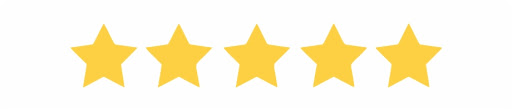 What do you think?Could you write your own book review?What features do you like best?Today, we are going to write a book review for out story – The Day the Crayons Came HomeHere is some information to include in your reviewTitle (Remember capital letters!) Author and illustrator (Remember capital letters again!)Summary (a few sentences detailing what the story is about).  You may want to use these sentence starters to help you: The story is about ...It is set in ...Favourite Part (and an explanation why).  You may want to use these sentence starters to help you: My favourite part was ... because...I also enjoyed it when ... Age recommendation What age would you recommend the story for?Star RatingOther books by the same author (Remember capital letters!)Success criteria My book review includes the title, the name of the author and the illustrator, with capital letters in the correct placesI used sentences with ‘because’ in them when giving my opinionI gave my recommendation and a star rating or marks out of ten.I used the first person (I, me, my).I wrote a short summary of the main events in the story but did not include the endingProduce beautiful handwriting with lead-ins to every letterDouble check for punctuation and spelling errors